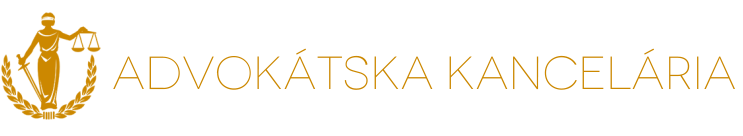 JUDr. Miroslav Koníček, advokátsídlo: 034 01 Ružomberok, A. Bernoláka 6, číslo licencie SAK: 3412, IČO: 37 807 439, DIČ: 1045205557, bank. spojenie: Tatra banka, a.s. pobočka Ružomberok, č.ú.: IBAN SK65 1100 0000 0026 2513 8076, BIC (SWIFT) TATRSKBX, web: www.advokatkonicek.sk, e-mail: advokat.konicek@gmail.com, mobil: 0908/273 274,spis: 07/15                                                                                    Zmluvao poskytovaní právnej pomocič. 07/15uzavretá nižšie uvedeného dňa v zmysle zákona č. 586/2003 Z.z. o advokácii, § 6 zákona č. 136/2010 Z.z. o službách na vnútornom trhu a § 1 ods. 2 a § 18 Vyhl. č. 655/2004 Z.z. o odmenách a náhradách advokátov za poskytovanie právnych služieb za nasledujúcich dohodnutých zmluvných podmienok:Čl. I.Zmluvné strany1/ Klient:   	Peter Peter, rod.č.: xxx, ČOP: xxx,		trvalo bytom: 034 01 Ružomberok, xxx,		kontaktný mobil: 0905/xxx xxx, kontaktný e-mail: xx@gmail.com, podľa vlastného vyhlásenia nie je platiteľom DPH, 		je občanom Slovenskej republiky a je plne spôsobilý na právne úkony,		(ďalej len „Klient“ v príslušnom gramatickom tvare),						2/ Advokát:	Advokátska kancelária JUDr. Miroslav Koníček, advokát, 		sídlo: 034 01 Ružomberok, A. Bernoláka 6, číslo licencie SAK: 3412, IČO: 37 807 439,  DIČ: 1045205557, 		nie je platiteľ DPH, kontaktný mobil: 0908/273 274, kontaktný e-mail: advokat.konicek@gmail.com,		bankové spojenie: Tatra banka, a.s., pobočka Ružomberok, 		číslo účtu: IBAN SK65 1100 0000 0026 2513 8076, BIC (SWIFT) TATRSKBX,               		(ďalej len „Advokát“ v príslušnom gramatickom tvare).Čl. II.Predmet zmluvy1/ Advokát sa zaväzuje Klientovi za podmienok dohodnutých touto zmluvou poskytovať právnu pomoc za odmenu v tomto rozsahu:	a/ prevzatie právneho zastúpenia Klienta ako oprávnenej osoby v konaní pred súdom v právnej veci xxx. Zoznam uvedených vecí je špecifikovaný v ..... Odporcom je: xxx, nar. xxx, trvalo bytom: 034 01 Ružomberok, xxx,	b/ spísanie žalobného návrhu pre vec uvedenú pod a/,	c/ právne zastupovanie Klienta v súdnom konaní pre vec uvedenú pod a/.	Dnešného dňa sa uskutočnilo prevzatie právneho zastúpenia vrátane prvej porady Advokáta s Klientom.2/ Klient zároveň splnomocňuje Advokáta, aby ho v uvedenom konaní resp. pri vybavovaní uvedenej veci právne zastupoval, aby Advokát vykonával všetky potrebné hmotnoprávne aj procesnoprávne úkony, prijímal doručované písomnosti, podával za Klienta návrhy a žiadosti, rokoval s protistranou a jej zástupcami aj bez prítomnosti Klienta, uzavieral zmiery, uzavieral zmluvy, uznával uplatnené nároky, vzdával sa Klientových nárokov, podával opravné prostriedky a vzdával sa ich, vymáhal Klientove nároky, prijímal plnenia a potvrdzoval ich príjem. Toto splnomocnenie sa dáva v rozsahu Občianskeho zákonníka, Občianskeho súdneho poriadku, Exekučného poriadku, Trestného poriadku, Správneho poriadku, Daňového poriadku - zákon č. 563/2009 Z.z., Katastrálneho zákona, prípadne iných príslušných právnych predpisov. Klient Advokátovi dnes udelí osobitné splnomocnenie. Klient podpisom na tejto zmluve potvrdzuje, že mu Advokát dnes odovzdal Poučenie klienta, ktoré predstavuje Prílohu č. 1 tejto zmluvy a zároveň jej nedeliteľnú súčasť, ktorá upravuje ďalšie práva a povinnosti Zmluvných strán, pričom prednosť majú dojednania v tejto zmluve.Advokát informoval Klienta o nároku Advokáta na odmenu podľa Vyhl. č. 655/2004 Z.z. v aktuálnom znení. Advokát je oprávnený v súdnych alebo iných konaniach navrhovať vykonať dôkazy preukazujúce nároky Klienta na náklady Klienta. Klient výslovne vyhlasuje, že nesúhlasí, aby bol v konaní Advokát v prípade potreby zastúpený iným advokátom – substitútom.Klient v zmysle § 18 ods. 6 a 7 zákona o advokácii č. 586/2003 Z.z. bol poučený, že splnomocnenec ako advokát spracúva osobné údaje klientov a iných fyzických osôb v rozsahu nevyhnutnom na účely výkonu povolania v súlade s osobitným predpisom (zákon č. 122/2013 Z.z. o ochrane osobných údajov). Advokát je oprávnený získavať a spracúvať osobné údaje nevyhnutné na účely výkonu advokácie kopírovaním, skenovaním alebo iným zaznamenávaním úradných dokladov na nosič informácií bez súhlasu dotknutej osoby. Klient vyhlasuje, že dáva Advokátovi bez výhrad súhlas na spracúvanie osobných údajov. 3/ Miestom poskytovania právnej pomoci je sídlo Advokáta alebo ním určené iné miesto.Čl. III.Práva a povinnosti zmluvných strán	1/ Advokát je povinný poskytovať právnu pomoc osobne. Vzťah Advokáta a Klienta sa zakladá na vzájomnej dôvere. Advokát nie je oprávnený bez súhlasu Klienta overovať pravdivosť alebo úplnosť skutkových informácií poskytnutých Klientom. Ak má o ich pravdivosti alebo úplnosti dôvodné pochybnosti, poučí Klienta o možných právnych dôsledkoch takto získanej informácie; možnosť Advokáta odstúpiť od tejto zmluvy tým nie je dotknutá. Advokát a Klient sa môžu vzájomne informovať aj prostredníctvom kontaktného mobilu alebo e-mailu. Klient žiada, aby telefonická a e-mailová komunikácia s Advokátom nebola šifrovaná. Predpokladá sa, že e-mailová alebo SMS správa bola Klientovi doručená v deň nasledujúci po jej odoslaní Advokátom. Advokát má právo na náklady Klienta vyhľadávať dôkazy (svedkov, listiny, znalecké posudky, atď. aj prostredníctvom tretích osôb), zisťovať skutkové okolnosti prípadu, nesmie však svedkov ovplyvňovať a zistené dôkazy a skutočnosti pozmeňovať. Advokát môže so súhlasom Klienta vyhotoviť aj zvukový záznam z konzultácií s Klientom za predpokladu, že bude použitý v súlade so zákonom a bude dodržaná zásada mlčanlivosti Advokáta. Advokát nie je viazaný príkazmi Klienta, ak sú pokyny Klienta v rozpore so všeobecne záväznými právnymi predpismi; o tom Klienta vhodným spôsobom poučí. Advokát nezodpovedá za vady alebo za prípadné škody, ktoré boli spôsobené nepravdivými, neúplnými alebo neskoro poskytnutými informáciami alebo dôkazmi Klienta, resp. Klientom nepredloženými listinami alebo Klientom predloženými falošnými listinami alebo nedodržaním Advokátových odporúčaní adresovaných akýmkoľvek spôsobom Klientovi, v takom prípade sa Klient dopúšťa konania, ktoré narúša nevyhnutnú dôveru.	2/ Advokát je povinný zachovávať mlčanlivosť o skutočnostiach, o ktorých sa dozvedel pri poskytovaní právnej pomoci a táto povinnosť trvá aj po skončení platnosti tejto zmluvy a Advokáta od tejto povinnosti môže oslobodiť Klient.	3/ Klient v súčasnosti v tejto veci nie je zastúpený iným advokátom. Klient je povinný poskytovať včasnú súčinnosť nevyhnutnú pre riadnu právnu pomoc, o ktorú ho požiada Advokát, a to hlavne zaobstaraním a poskytovaním potrebných písomností, informácií a dôkazov, za obsah ktorých zodpovedá Klient, ktorý poskytne Advokátovi všetky potrebné ústne, listinné a iné informácie a dôkazy na objasnenie skutkového stavu; ďalej Klient oznámi Advokátovi mená a adresy svedkov a označenie všetkých dôkazov potvrdzujúcich tvrdenia Klienta, inak sa dopúšťa konania, ktoré narúša nevyhnutnú dôveru. Advokát bez súhlasu Klienta nemá právo preverovať pravdivosť alebo úplnosť skutkových informácií poskytnutých Klientom. Klient nemôže postúpiť svoju pohľadávku voči Advokátovi tretej osobe. Ak bude Klient chcieť vec publikovať na verejnosti alebo v médiách alebo bude chcieť vec uvedenú v predmete tejto zmluvy konzultovať s inou osobou alebo bude chcieť o veci rozprávať s inou osobou, vždy vopred túto skutočnosť vopred oznámi Advokátovi, inak sa dopúšťa konania, ktoré narúša nevyhnutnú dôveru. Narušenie nevyhnutnej dôvery v zmysle tohto odseku môže byť dôvodom na odstúpenie Advokáta od tejto zmluvy. Odstúpením od tejto zmluvy sa zmluva zrušuje okamihom, keď prejav vôle odstúpiť dôjde druhej zmluvnej strane.	4/  Klient poskytol Advokátovi pre vec uvedenú v čl. II. tejto zmluvy listiny podľa špecifikácie v Prílohe č. 2, ktorá tvorí nedeliteľnú súčasť tejto zmluvy. Len originálne vyhotovenia týchto listín budú Klientovi Advokátom vrátené po skončení poskytovania právnej pomoci. 	5/ Klient vyhlasuje:a/ že xxx,b/ že xxx,c/ že xxx,d/ že žiada, aby súd rozhodol tak, že xxx.	6/ V prípade, že v súdnom konaní vzniknú trovy (vrátane trov dôkazov) resp. povinnosť náhrady trov konania, Klient sa zaväzuje na svoje náklady riadne a včas také trovy zaplatiť oprávnenej osobe alebo súdu.	7/ Advokát informoval Klienta o zákonných postupoch pri súdnom konaní a zložitosti dokazovania. V prípade, že by sa niektoré z vyhlásení Klienta uvedené v tejto zmluve alebo poskytnuté Klientom počas poskytovania právnej pomoci preukázalo ako nepravdivé alebo nepresné alebo neúplné, v plnom rozsahu nesie zodpovednosť Klient za prípadný neúspech v konaní, vrátane finančných dôsledkov, čím nie je dotknuté právo Advokáta odstúpiť od tejto zmluvy, ak dôjde k narušeniu nevyhnutnej dôvery. Klient bol Advokátom poučený, že ....Čl. IV.Odmena 	1/ Advokát informoval Klienta o nároku Advokáta na odmenu podľa Vyhl. č. 655/2004 Z.z. v aktuálnom znení (publikovaná aj na web stránke Advokáta). Zmluvné strany sa dohodli, že odmena za poskytovanie právnej pomoci v zmysle predmetu tejto zmluvy sa stanoví podľa tarifnej hodnoty veci a počtu právnych úkonov podľa Vyhlášky č. 655/2004 Z.z. v aktuálnom znení bez ohľadu na výsledok konania, ak nie je v tejto zmluve dohodnuté inak. 	2/ V dohodnutej odmene nie sú zahrnuté hotové výdavky, cestovné náhrady, DPH, réžijné paušály vo výške určenej SAK a strata času Advokáta. 	3/ Klient súhlasí, že odmena sa bude faktúrovať priebežne za vykonané právne úkony, pričom faktúra môže byť zasielaná Klientovi na vyššie uvedený e-mail aj v elektronickej forme, s čím Klient súhlasí. Advokát je oprávnený od Klienta žiadať primeraný preddavok na odmenu za budúce právne úkony (záloha). Klient sa Advokátovi zaväzuje túto odmenu a zálohu (vrátane cestovných náhrad, straty času, réžijných paušálov, DPH, preddavkov a ďalších náhrad podľa uvedenej vyhlášky) riadne a včas zaplatiť. Advokát je oprávnený v súdnych alebo iných konaniach na náklady Klienta navrhovať vykonať dôkazy preukazujúce nároky Klienta.	4/ Klient sa zaväzuje Advokátovi, že do 5 kalendárnych dní zaplatí na účet Advokáta zálohu vo výške  € (variabilný symbol = č. tejto zmluvy).Čl. V.Záverečné ustanovenia	1/ Zmluvné strany prehlasujú, že si túto zmluvu pred jej podpisom pozorne prečítali, že bola uzatvorená po vzájomnom prerokovaní, podľa ich pravej a slobodnej vôle, určito, vážne a zrozumiteľne, nie v tiesni za nápadne nevýhodných podmienok. Všetky právne vzťahy touto zmluvou neupravené sa riadia ustanoveniami zákona o advokácii, Vyhl. č. 655/2004 Z.z., Občianskeho zákonníka, a iných súvisiacich predpisov.	2/ Táto zmluva sa uzatvára aj v zmysle § 12 ods. 1 zákona č. 327/2005 Z.z. o poskytovaní právnej pomoci osobám v materiálnej núdzi, pokiaľ rozhodnutím Centra právnej pomoci sa Klientovi priznal nárok na poskytnutie právnej pomoci určeným Advokátom podľa § 10 ods. 5 zákona č. 327/2005 Z.z., inak platí, že tento odsek nebol zmluvnými stranami dojednaný.  	3/ V prípade, že bude niektoré z jednotlivých ustanovení tejto zmluvy považované za neplatné, nevymáhateľné či neúčinné, nebude mať táto skutočnosť vplyv na platnosť ostávajúcich ustanovení tejto zmluvy. Namiesto neplatného, nevymáhateľného či neúčinného ustanovenia, bude platiť také ustanovenie, ktoré čo najviac zodpovedá zmyslu a účelu neúčinného ustanovenia.	4/ Táto zmluva je vyhotovená v 2-och vyhotoveniach, v rovnom pomere pre každú zmluvnú stranu.	V Ružomberku dňa 01.01.2015Prílohy: 	Príloha č. 1 - poučenie Klienta	Príloha č. 2 – zoznam listín odovzdaných Advokátovi KlientomJUDr. Miroslav Koníček, advokátsídlo: 034 01 Ružomberok, A. Bernoláka 6, číslo licencie SAK: 3412, IČO: 37 807 439, DIČ: 1045205557, bank. spojenie: Tatra banka, a.s. pobočka Ružomberok, č.ú.: IBAN SK65 1100 0000 0026 2513 8076, BIC (SWIFT) TATRSKBX, web: www.advokatkonicek.sk, e-mail: advokat.konicek@gmail.com, mobil: 0908/273 274,											           Príloha č. 1VEC: Poučenie KlientaPodľa § 1c, § 18 ods. 4, 6 a 7 zákona č. 586/2003 Z.z. o advokácii, § 6 zákona č. 136/2010 Z.z. o službách na vnútornom trhu a § 1 ods. 2 a § 18 Vyhl. č. 655/2004 Z.z. o odmenách a náhradách advokátov za poskytovanie právnych služieb sa Klient nasledujúco poučuje:Advokátska kancelária JUDr. Miroslav Koníček, advokát (viď údaje v záhlaví, ďalej len „Advokát“ v príslušnom gramatickom tvare), vykonáva advokáciu v zmysle zákona č. 586/2003 Z.z. o advokácii a Advokát je zapísaný v zozname advokátov vedenom Slovenskou advokátskou komorou pod č. 3412.I. Poistenie pre prípad zodpovednosti za škoduAdvokát je pre prípad zodpovednosti za škodu spôsobenú výkonom činnosti poistený v Wüstenrot poisťovňa, a.s., Karadžičova 17, 825 22 Bratislava 26, IČO: 31 383 408, a to v rozsahu 1 000 000,00 €. Poistenie sa týka poistných udalostí, ktoré boli spôsobené a pri ktorých aj škoda nastane na území Slovenskej republiky a na území členského štátu Európskej únie, pričom poistenie sa vzťahuje na zodpovednosť za škodu vzniknutú pri poskytovaní právnej pomoci podľa slovenského práva.II. Základný popis služby, odmena za poskytovanie službyPokiaľ v zmluve o poskytovaní právnej pomoci (ďalej len „Zmluva“ v príslušnom gramatickom tvare) nie je uvedené inak, na základe Zmluvy sa Advokát zaväzuje poskytnúť Klientovi právnu pomoc v právnej veci označenej v Zmluve v rozsahu tam vymedzenom a Klient sa zaväzuje zaplatiť mu za túto činnosť Advokátovi odmenu vo výške a spôsobom podľa ustanovení Zmluvy. Advokát poskytuje právne služby v slovenskom jazyku a len na území Slovenskej republiky. Advokát poskytuje právne služby za odmenu a má právo požadovať od Klienta primeraný preddavok (zálohu). Advokát má popri nároku na odmenu nárok aj na náhradu hotových výdavkov a na náhradu za stratu času a zaplatenie réžijného paušálu vo výške určenej SAK. Hotovými výdavkami advokáta sú výdavky účelne vynaložené pri poskytovaní právnej pomoci, najmä cestovné náhrady (PHM, amortizácia vozidla, nocľažné a stravné), náklady na telekomunikačnú prevádzku, poštovné, výdavky na znalecké posudky, preklady, odpisy listín a pod. Odmena, hotové výdavky a náhrada straty času bude Advokát Klientovi faktúrovať priebežne počas poskytovania právnej pomoci, splatnosť faktúry je 7 kalendárnych dní od jej vyhotovenia a faktúra bude Klientovi zasielaná na kontaktný e-mail, pokiaľ v Zmluve nie je dohodnuté inak. Klient je povinný včas platiť súdne, správne, či iné poplatky priamo konajúcemu orgánu, a to na výzvu tohto orgánu alebo na výzvu Advokáta. Trovy súdneho alebo správneho či iného konania spočívajúce v trovách právneho zastupovania, ktoré boli priznané Klientovi, patria Advokátovi dovtedy, pokiaľ mu ich Klient nezaplatil a Advokát je oprávnený ich vo svoj prospech i vymáhať, pričom Klient sa zaväzuje poskytnúť mu v takomto konaní potrebnú súčinnosť. Trovy je súdu potrebné vyčísliť do 3 dní. Priznané náhrady súdnych poplatkov, iných hotových výdavkov Klienta v konaní, pokiaľ ich neuhradil Advokát zo svojho, patria Klientovi. Advokát po ukončení právneho zastupovania vo veci vyhotoví vyúčtovanie záloh (ak boli Klientom poskytnuté) a odmeny za právne zastupovanie a vráti originály listín poskytnuté Advokátovi Klientom, prípadne sa také vyúčtovanie vykoná vo finálnej faktúre. Finančné vysporiadanie s Klientom Advokát vykoná najneskôr do 7 kalendárnych dní od pripísania náhrady trov protistranou na účet Advokáta.III. Spôsob určenia odmeny AdvokátaAk v Zmluve nie je uvedené inak, odmena Advokáta je určená ako odmena tarifná podľa § 9 a nasl. Vyhl. č. 655/2004 Z.z. (dalej len „Advokátska tarifa“ v príslušnom gramatickom tvare; je publikovaná aj na webovej stránke Advokáta), a to bez ohľadu na výsledok takého konania, a bude upravená podľa Vyhl. č. 655/2004 Z.z. V odmene Advokáta sú zahrnuté i odmeny za vykonanie administratívnych prác súvisiacich s poskytovaním právnej pomoci.IV. Určenie odmeny Advokáta pri náhrade trov konaniaPri určení trov konania, ktorých náhrada sa priznáva proti inej fyzickej alebo právnickej osobe, sa odmena Advokáta určuje podľa príslušných ustanovení Advokátskej tarify iba vo výške zodpovedajúcej tarifnej odmene Advokáta podľa § 9 a nasl. Advokátskej tarify.V. Všeobecné podmienky poskytovania službyAdvokát je pri poskytovaní právnej pomoci povinný zachovávať zákony a v ich medziach sa riadiť príkazmi Klienta, chrániť práva a oprávnené záujmy Klienta, konať pritom svedomito, dôsledne využívať všetky zákonné prostriedky a uplatňovať, čo podľa svojho presvedčenia a príkazu Klienta pokladá za prospešné. Advokát je povinný dbať na to, aby jeho právna pomoc bola účelná a hospodárna. Advokát je povinný zachovávať mlčanlivosť o skutočnostiach, o ktorých sa dozvedel v súvislosti s poskytovaním právnej pomoci a to i po skončení platnosti Zmluvy s výnimkou prípadov, na ktoré sa vzťahuje zákonom uložená povinnosť prekaziť spáchanie trestného činu. Advokát sa pri poskytovaní právnej pomoci môže dať zastúpiť iným advokátom, ak v Zmluve alebo v udelenom splnomocnení nie je uvedené inak. Klient sa zaväzuje Advokátovi odovzdať všetky potrebné písomnosti a označiť všetky dôkazy, podľa potreby i v origináli alebo úradne overenej kópii, udeliť mu potrebný počet splnomocnení na zastupovanie a pravdivo ho písomne alebo e-mailom na požiadanie Advokáta informovať o všetkých rozhodujúcich skutočnostiach. Klient je ďalej povinný na predvolanie štátneho orgánu dostaviť sa na ústne konanie vedené pred štátnym orgánom. Odstúpiť od Zmluvy je Advokát oprávnený v prípade, ak sú dané vážne dôvody, pre ktoré Advokát nemôže právnu pomoc riadne poskytovať alebo v prípade, že sa narušila nevyhnutná dôvera medzi Advokátom a Klientom. Odstúpiť od Zmluvy je oprávnený obdobným spôsobom i Klient, a to v prípade, že Advokát poruší závažným spôsobom povinnosti vyplývajúce mu zo Zmluvy. Klient bol poučený, že Advokát spracúva osobné údaje klientov a iných fyzických osôb v rozsahu nevyhnutnom na účely výkonu advokácie v súlade s osobitným predpisom (zákon č. 122/2013 Z.z. o ochrane osobných údajov). Advokát je oprávnený získavať a spracúvať osobné údaje nevyhnutné na účely výkonu advokácie kopírovaním, skenovaním alebo iným zaznamenávaním úradných dokladov na nosič informácií bez súhlasu dotknutej osoby. Klient vyhlasuje, že dáva Advokátovi bez výhrad súhlas na spracúvanie osobných údajov.VI. Podávanie sťažností, bližšie informácie o poskytovanej službe a kontaktné údajeBližšie informácie o poskytovanej službe v Slovenskej republike možno získať a sťažnosť na výkon činnosti Advokáta možno podať na adrese: Slovenská advokátska komora, Kolárska 4, 813 42 Bratislava. Kontaktné údaje, kde možno podať sťažnosť alebo reklamáciu na poskytovanú službu alebo získať informácie o poskytovanej službe, sú uvedené v záhlaví tohto poučenia.Vysvetlené Klientovi a odovzdané mu v jednom vyhotovení, čo Klient potvrdzuje. Toto Poučenie klienta môže byť súčasťou Zmluvy.                  			                                                                                                                                Príloha č. 21/ Klient:   	Peter Peter, rod.č.: xxx, ČOP: xxx,		trvalo bytom: 034 01 Ružomberok, xxx,		(ďalej len „Klient“ v príslušnom gramatickom tvare)2/ Advokát:	Advokátska kancelária JUDr. Miroslav Koníček, advokát, 		sídlo: 034 01 Ružomberok, A. Bernoláka 6, číslo licencie SAK: 3412,               		(ďalej len „Advokát“ v príslušnom gramatickom tvare).Zoznam listín poskytnutých Klientom Advokátovi pre poskytovanie právnej pomoci:Poznámka: Pokiaľ sa v druhom stĺpci uvádza znak „X“, znamená to, že táto listina bola Klientom poskytnutá v originálnom vyhotovení.Potvrdenie: Klient potvrdzuje, že po skončení poskytovania právnej pomoci mu Advokát riadne a včas vrátil všetky poskytnuté orig. listiny.V Ružomberku dňa .................................					..............................................................						podpis Klienta------------------------------------------Peter PeterKlient------------------------------------------JUDr. Miroslav KoníčekAdvokátpor.č.orig.deň odovzdaniaoznačenie listiny1234567891011121314151617181920